MIAMI DADE COLLEGE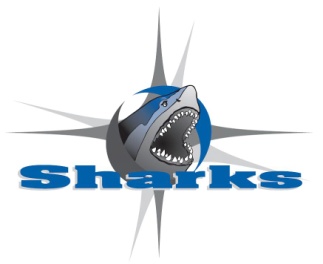 	 ATHLETIC VISIT FORMPlease submit this form at least 2 working days before scheduled visit.Prospective Student InformationFirst Name:Last Name:Home Town	Arrival Date				Departure Date:Emergency Contact InformationName:	Cell Phone:   		ExpendituresHotel: 	Meals:	Transportation:  Offered Scholarship  Yes 	No 	Reason  Head Coach 	Print Name 	SignatureAthletic Director 	Print Name 	Signature